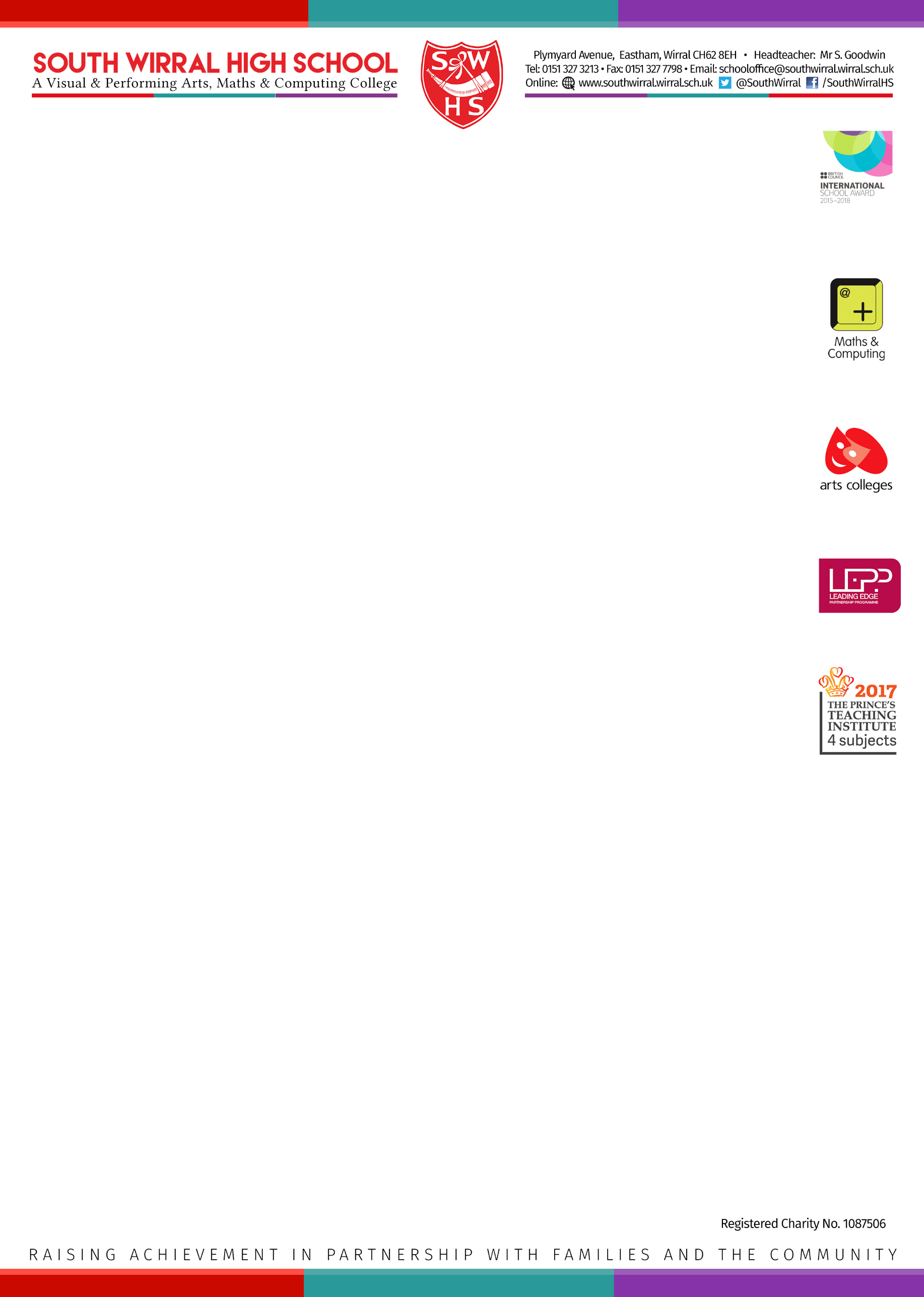 Headteacher: Mr Simon Goodwin        Plymyard Avenue, Eastham, Wirral, CH62 8EH    Tel: 0151 327 3213   Fax: 0151 327 7798           e-mail: headteacher@southwirral.wirral.sch.uk      www.southwirral.wirral.sch.uk        11-18 mixed comprehensive, 870 on roll, Group 6TEACHING ASSISTANT – LEVEL 1
Fixed term contract for 1 year, from September 201930 hours 45 minutes weekly (we will consider requests for fewer part-time weekly hours) 39 weeks per yearSalary range:  Band C (£13,465 to £13,734)The person appointed will join an experienced innovative team of teaching assistants, and will focus on supporting students with a range of special educational needs, particularly in English.  Ideally the applicant should have recent and relevant experience in a similar role. You will be working with students providing additional support to them during school hours. Assisting the learning of key stage 3 and 4 students, you will be working with a variety of students in the classroom, as well as on a one-to-one basis when required.  The post will provide a professional development opportunity for anyone considering a career in teaching or working with young people.The post is subject to an Enhanced Level DBS checkClosing Date: 	Friday 28th June 2019Interview date: 	w/c 1st July 2019We are sorry that it will not be possible to contact unsuccessful candidates. Anyone who has not heard of the progress of their application by 1st July must assume it has been unsuccessful.Completed application form and letter of application with CV and the names of two referees addressed to the Headteacher at headteacher@southwirral.wirral.sch.ukPlease see the school’s website www.southwirral.wirral.sch.uk for further details and an application form.The post is subject to an Enhanced Level DBS check.The school is committed to safeguarding and promoting the welfare of children and young people and expects all staff and volunteers to share this commitmentAll applicants will be considered on the basis of suitability for the post regardless of sex, race or disabilityOur Safeguarding Policy can be found on our school’s website:www.southwirral.wirral.sch.uk/wp-content/uploads/2017/10/Safeguarding-Child-Protection-Policy-2016-17.pdf 